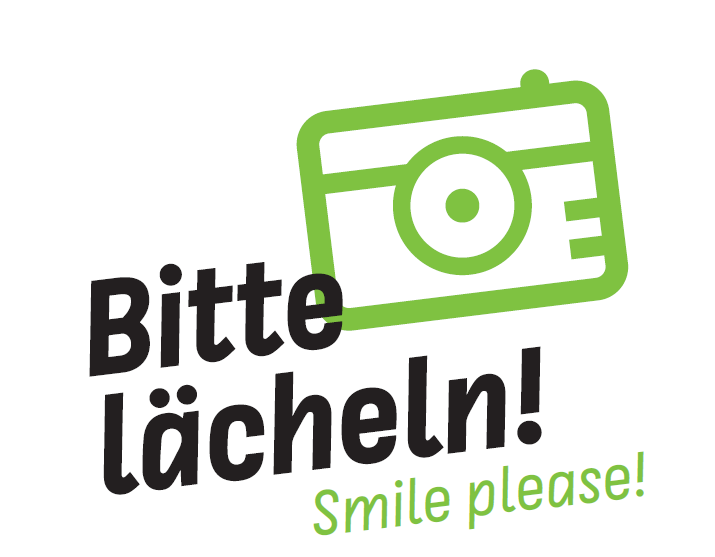 Wir fotografieren auf dieser VeranstaltungDie Aufnahmen verwenden wir auf unserer Homepage und allenfalls in lokalen Printmedien und werden nicht an Dritte weitergeleitet.Für lebendige Bilder brauchen wir Sie! Bitte unterstützen Sie die Öffentlichkeitsarbeit des <Elternrats/Elternvereins …schulen Ort>, indem Sie sich fotografieren lassen. Wenn Sie nicht abgelichtet werden möchten, teilen Sie das bitte dem Fotografen möglichst gleich vor Ort mit. Ihre Einwilligung können Sie aber auch später noch widerrufen.Kontakt<Elternrat/Elternverein der …schulen Ort><Strasse/Nr.><PLZ/Ort>Liechtenstein<E-Mail-Adresse>